BIO BIO TEATRO ABIERTO 18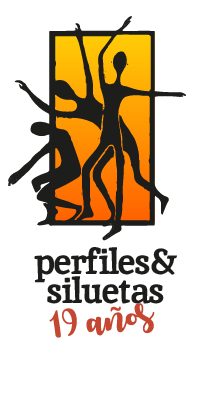 X Muestra Internacional de TeatroFicha de InscripciónIdentificación del PostulanteNombre de la compañía:Ciudad:Mail: 	Teléfono: Facebook, blog, página Web:Currículum:                                           RepresentanteIdentificación MontajeTítulo del montaje:Dirección:Dramaturgia:Síntesis de la Obra:Duración del montaje:Elenco y equipo de trabajo: Director, actores, técnicos, Link material audiovisual (o señalar si viene como archivo adjunto)Calificación (censura del montaje) Infantil, todo público, adultos, etc:Valor referencial del Montaje No olvidar adjuntar:-Ficha técnica básica: utilidad primordial y esencial con la que debe contar la obra para su función. -Dossier montaje u/o compañía-Material audiovisual-El no envío de esta ficha y el material solicitado considera inmediatamente la postulación inadmisible por no cumplimiento de bases.Informaciones y postulación a: perfilsilueta@gmail.comTeléfonos: +56956088650 (Sergio Muñoz) +56962474531 (Mariela Belmar)Postulaciones desde el 12 al 29 de Marzo de 2018Nombre:Teléfono de contacto:Mail: N°NombreFunción